č.j. 2022/056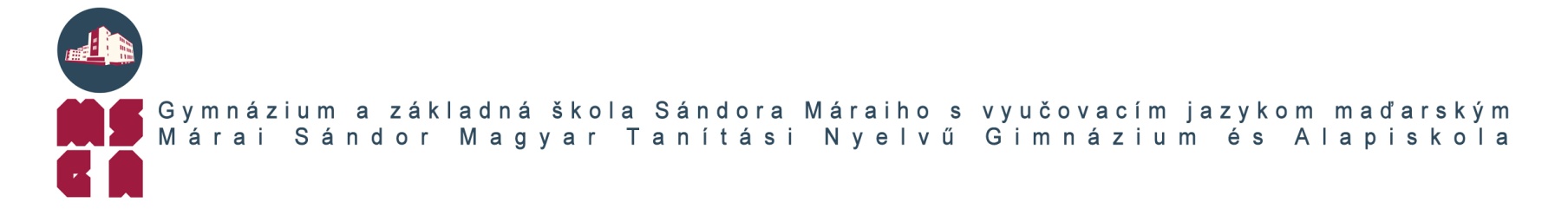 VÝZVA NA PREDLOŽENIE PONUKY – PRIESKUM TRHU( ďalej len „Výzva“)Gymnázium a základná škola Sándora Máraiho s vyučovacím jazykom maďarským, Kuzmányho 6., 041 74, IČO: 00161004 (ďalej ako „verejný obstarávateľ“) pre účely výpočtu a určenia predpokladanej hodnoty zákazky predmetu: Súbor učebných pomôcok k projektu ,,Rozvoj čitateľskej, matematickej a prírodovednej gramotnosti na základnej škole “ (ďalej aj ako „predmet zákazky“) uskutočňuje tento prieskum trhu, všetko v súlade s § 6 Zákona č. 343/2015 Z. z. o verejnom obstarávaní a o zmene a doplnení niektorých zákonov v znení neskorších predpisov (ďalej len „zákon o verejnom obstarávaní“).Ak sa na základe výsledku vyhodnotenia cenových ponúk doručených na základe tejto výzvy – prieskumu trhu, ktorý sa v prvom rade uskutočňuje pre účely výpočtu a určenia predpokladanej hodnoty predmetnej zákazky na dodanie tovaru  preukáže, že predpokladaná hodnota zákazky daného predmetu zodpovedá finančnému limitu zákazky s nízkou hodnotou a zároveň je rovná alebo nižšia ako 30 000 eur bez DPH, verejný obstarávateľ využije získané informácie na základe predložených cenových ponúk v rámci tohto prieskumu trhu pre postup zadávania zákazky podľa § 117 zákona o verejnom obstarávaní a výber zmluvného partnera na plnenie predmetu zákazky a vyhodnotí predložené cenové ponuky uchádzačov, ktorí spĺňajú požadované podmienky účasti a požiadavky uvedené v tejto výzve, pokiaľ s daným postupom zadávania zákazky s nízkou hodnotou na plnenie predmetu zákazky a na využitie predloženej cenovej ponuky pre daný účel oslovený záujemca- uchádzač jednoznačne v Prílohe č. 1 tejto výzvy vyjadrí súhlas s využitím predloženej cenovej ponuky aj ako cenovej ponuky v rámci zadávania zákazky s nízkou hodnotou.Identifikácia verejného obstarávateľa:Názov:	Gymnázium a základná škola Sándora Máraiho s vyučovacím jazykom maďarským –                                     Márai Sándor Magyar Tanítási Nyelvű Gimnázium és Alapiskola, Kuzmányho 6, KošiceSídlo:	Kuzmányho 06, 041 74  KošiceKrajina:	Slovenská republikaZastúpený:	Mgr. Eva CSURKÓ, riaditeľka školy Kontaktná osoba vo veciach verejného obstarávania:	Ing. Tatiana Chovanová,                   IČO:	00161 004DIČ:	2020762392 Bankové spojenie:	Štátna pokladnica Číslo účtu:                  SK12 8180 0000 0070 0018 7225Telefón:	055/622 19 54, 0948 625 737Email:	chovanova@maraigimi.sk Web:                            https://marai.edupage.org/obstaranie https://web.vucke.sk/sk/samosprava/organizacie-zp/skolske/gymnazia/gymnazium-zs-sandora-maraiho/  Názov predmetu zákazky:Súbor učebných pomôcok k projektu „Rozvoj čitateľskej, matematickej a prírodovednej gramotnosti na základnej škole “Opis predmetu zákazky a jeho rozsah:Názov projektu:	„Rozvoj čitateľskej, matematickej a prírodovednej gramotnosti na základnej škole“Operačný program:	Ľudské zdrojeKód výzvy:	OPLZ-PO1/2018/DOP/1.1.1-01Prioritná os:	VzdelávanieInvestičná priorita:	1.1 Zníženie a zabránenie predčasného skončenia školskej dochádzky a podporou prístupu ku kvalitnému predškolskému, základnému a stredoškolskému vzdelávaniu vrátane formálnych, neformálnych a bežných spôsobov vzdelávania za účelom opätovného začlenenia do vzdelávania a prípravyŠpecifický cieľ:	1.1.1 Zvýšiť inkluzívnosť a rovnaký prístup ku kvalitnému vzdelávaniu a zlepšiť výsledky a kompetencie detí a žiakovKód ITMS2014+:	312011V835Súbor učebných pomôcok k projektu ,,Rozvoj čitateľskej, matematickej a prírodovednej gramotnosti na základnej škole " Zariadenie/vybavenie a didaktické prostriedky2.1.13. Súbor učebných pomôcok – Prírodovedná gramotnosť, Matematická gramotnosť a prírodovedná gramotnosť. Zoznam tovaru a počet kusov je presne špecifikovaný v prílohe č.1: Návrh na plnenie kritérií.Nákup súboru učebných pomôcok v rámci rozvíjania matematických, prírodovedných a čitateľských gramotností, ktoré budú využívané na aktívnejšiu a efektívnejšiu výučbu, jednoduchšiu aplikáciu nadobudnutých vlastností a zručností do praxe.  Požadujeme len nový, originálny, nepoužitý a originálne zabalený tovar.Druh zákazkyZákazka na poskytnutie tovaru, spoločný slovník obstarávania (CPV) – CPV:	39162200-7 Učebné pomôcky a zariadeniaPredpokladaná hodnota zákazky:Určená prieskumom trhu za účelom určenia predpokladanej hodnoty zákazky, čo pojednáva daná výzva s možnosťou využitia predloženej ponuky aj ako cenovej ponuky v rámci zadávania zákazky s nízkou hodnotou. Rozdelenie predmetu zákazky na časti:Predmet zákazky nie je rozdelený na časti a cenová ponuka sa predkladá na celý predmet zákazky.Miesto dodania predmetu zákazky a plnenia je: Gymnázium, Kuzmányho 6,04174 Košice.Predmet zákazky bude dodaný najneskôr do 1 mesiaca od účinnosti zmluvy a doručenia objednávky verejného obstarávateľa uchádzačovi umiestnenom na prvom mieste.Obchodné podmienky financovania predmetu zákazky:Predmet zákazky bude financovaný z OP Ľudské zdroje a vlastných zdrojov verejného obstarávateľa formou bezhotovostného platobného styku.Plnenie predmetu zákazky sa uskutoční na základe zmluvy, ktorá bude výsledkom verejného obstarávania – zadávania zákazky s nízkou hodnotou za podmienok uvedených v tejto výzve.Cena za poskytovanie predmetu zákazky bude dohodnutá tak, ako je to uvedené v Prílohe č. 1 tejto výzvy. Cena bude uvedená v eurách (€) a kalkulovaná vrátane aktuálne platnej výšky DPH, colných sadzieb a všetkých nákladov súvisiacich s realizáciou a poskytovaním predmetnej služby. Cena predmetu plnenia je maximálna a konečná.Lehota splatnosti faktúr je 60 kalendárnych dní odo dňa doručenia faktúry verejnému obstarávateľovi - objednávateľovi a to po splnení predmetu zákazky, všetko v zmysle zmluvy. Ak bude mať faktúra vady daňového dokladu, bude vrátená poskytovateľovi a lehota splatnosti faktúr 60 dní začne plynúť od doručenia opravenej faktúry.Predkladanie cenovej ponuky a obsah cenovej ponuky:Oslovený subjekt – uchádzač, môže predložiť len jednu cenovú ponuku.Cenová ponuka sa predkladá v listinnej forme v uzatvorenom nepriehľadnom obale.Cenovú ponuku je potrebné predložiť – doručiť spôsobom, na miesto a v lehotách stanovených v bode 11 tejto výzvy.Uchádzač musí spĺňať podmienku účasti týkajúcu sa osobného postavenia podľa § 32 ods. 1 písm.e) zákona – musí byť oprávnený dodávať tovar, ktorý zodpovedá predmetu zákazky.Uchádzač nemusí predkladať v ponuke doklad o oprávnení dodávať tovar, ktorý zodpovedá predmetu zákazky v súlade s prvou vetou a túto skutočnosť si overí verejný obstarávateľ sám v príslušnom registri, v ktorom je uchádzač zapísaný.Uchádzač nesmie byť vedený v registri osôb so zákazom účasti vo verejnom obstarávaní, ktorý vedie Úrad pre verejné obstarávanie podľa § 183 zákona, túto skutočnosť si overí verejný obstarávateľ sám na webovej stránke Úradu pre verejné obstarávanie. V prípade, že uchádzač je vedený v tomto registri ku dňu predkladania ponúk, nebude jeho ponuka hodnotená.Verejný obstarávateľ nesmie uzavrieť zmluvu s uchádzačom alebo uchádzačmi, ktorí v čase uzavretia zmluvy majú povinnosť zapisovať sa do registra partnerov verejného sektora v súlade so Zákonom 315/2016 Z. z. o registri partnerov verejného sektora o zmene a o doplneníniektorých zákonov a tuto povinnosť nesplnili.Cenová ponuka musí obsahovať návrh ceny - na plnenie kritéria vyhotovený podľa Prílohy č. 1 tejto výzvy, podpísaný osobou oprávnenou konať v mene uchádzača, v súlade s dokladom o oprávnení podnikať, alebo zastupujúcou osobou uchádzača, ktorá je oprávnená zastupovať uchádzača na základe dokladu, ktorého kópia musí byť súčasťou ponukyPonuka musí obsahovať:Vyplnený doklad – Plnenie kritérií a špecifikácia predmetu zákazky – Príloha č.1 VýzvyPodpísané Čestné vyhlásenie – Príloha č.2 VýzvyPodpísaný Návrh Kúpnej zmluvy – Príloha č.3 VýzvyKritérium na vyhodnotenie cenových ponúk:Návrh na plnenie daného kritéria oslovený subjekt predloží v rámci tejto výzvy na predloženie cenovej ponuky vyplnením Prílohy č. 1 tejto výzvy.Kritériom na vyhodnotenie ponúk je: „najnižšia cena celkom za celý predmet zákazky“ definovaný v tejto výzve a jej prílohách.Lehota a miesto na predkladanie cenovej ponuky:Cenové ponuky sa predkladajú v určenej lehote na predkladanie ponúk v listinnej forme. Lehota na predkladanie ponúk uplynie dňom: 16.03.2022.Ponuky je potrebné doručiť prostredníctvom pošty, iného doručovateľa, alebo osobne na adresu: Gymnázium a základná škola Sándora Máraiho s VJM, Kuzmányho 6, 041 74 KošiceAk sa cenová ponuka doručuje osobne na určenú adresu uvedenú v bode 11.2 bude predkladateľovi vydané potvrdenie o jej prevzatí, v ktorom sa uvedie dátum, čas a miesto prevzatia cenovej ponuky.V prípade, ak bude cenová ponuka predložená prostredníctvom pošty alebo iného doručovateľa, je rozhodujúci termín doručenia cenovej ponuky verejnému obstarávateľovi určený v bode 11.1 tejto výzvy.Cenová ponuka predložená po uplynutí lehoty na predkladanie cenových ponúk sa vráti odosielateľovi neotvorená, ak odosielateľ bude známy.Cenové ponuky doručené v lehote na predkladanie cenových ponúk sa nevracajú. Zostávajú ako súčasť dokumentácie postupu verejného obstarávania.Lehota viazanosti cenových ponúk je do: 31.5.2022Označenie cenovej ponukyobchodné meno alebo názov, sídlo, miesto podnikania alebo obvyklého pobytu uchádzača,adresa doručenia uvedená v bode 11.2,označenie „súťaž - neotvárať“,heslo: „VO – Súbor učebných pomôcok k projektu ITMS: 312011V835“Ďalšie informácie verejného obstarávateľa – vyhodnotenie cenových ponúk pre zadávanie zákazky s nízkou hodnotou:Oslovené subjekty pre daný účel majú postavenie uchádzača.Po vyhodnotení cenových ponúk bude uchádzačom doručené oznámenie o výsledku vyhodnotenia cenových ponúk.S úspešným uchádzačom bude podpísaná zmluva na plnenie predmetu zákazky.Verejný obstarávateľ si vyhradzuje právo neprijať ani jednu cenovú ponuku z predložených cenových ponúk v prípade, že predložené cenové ponuky nebudú výhodné pre verejného obstarávateľa, alebo budú v rozpore s finančnými možnosťami verejného obstarávateľa, alebo budú z iných dôvodov neprijateľné.Všetky náklady spojené s prípravou a predložením cenovej ponuky, účasťou vo  verejnom obstarávaní znáša oslovený subjekt, uchádzač a to bez akéhokoľvek finančného nároku za účasť v danom postupe voči verejnému obstarávateľovi a bez ohľadu na výsledok verejného obstarávania.Zadávanie zákazky s nízkou hodnotou, nemá ustanoveniami zákona o verejnom obstarávaní stanovené formálne pravidlá procesu a postupu ich zadávania. Verejný obstarávateľ pri zadávaní zákazky s nízkou hodnotou, postupuje tak, aby vynaložené náklady na obstaranie predmetu zákazky a jeho zadanie boli primerané jeho kvalite a cene, všetko za dodržania základných princípov verejného obstarávania a podpory riadnej hospodárskej súťaže.Z postupu zadávania zákazky s nízkou hodnotou pre oslovené hospodárske subjekty- predkladateľov cenovej ponuky - uchádzačov, nevyplývajú na základe predloženej cenovej ponuky žiadne nároky na vystavenie objednávky, alebo na plnenie predmetu zákazky, ani na úhradu nákladov spojených s jej predložením.Na daný postup zadávania zákazky s nízkou hodnotou formou vykonania prieskumu trhu na základe výzvy na predloženie cenovej ponuky sa nevzťahujú revízne postupy podľa zákona o verejnom obstarávaní.Dodávateľ berie na vedomie a rešpektuje, že zákazka je financovaná z fondov EÚ, toto plnenie bude predmetom administratívnej kontroly procesu verejného obstarávania zo strany príslušného Riadiaceho orgánu.Dodávateľ je povinný strpieť výkon kontroly/auditu súvisiaceho s poskytnutím služby kedykoľvek počas plnenia predmetu zákazky a v nevyhnutnej dobe aj po ukončení zákazky a poskytnúť všetku potrebnú súčinnosť pri výkone kontroly/auditu.Oprávnené osoby sú:Riadiaci orgán a ním poverené osoby,Útvar následnej finančnej kontroly a ním poverené osoby,Najvyšší kontrolný úrad SR, Správa finančnej kontroly, Certifikačný orgán a ním poverené osoby,Orgán auditu, jeho spolupracujúce orgány a ním poverené osoby,Splnomocnení zástupcovia Európskej komisie a Európskeho dvora audítorov,Osoby  prizvané  orgánmi   uvedenými   v tomto   bode   v súlade   s príslušnými   právnymi  predpismi SR a EÚV Košiciach, dňa 03.03.2022.....................VR.................Mgr. Eva CSURKÓ,     riaditeľka školyVypracovala: Ing. Tatiana Chovanová Schválila: Mgr. Eva CSURKÓ Prílohy:Príloha č.1: Návrh na plnenie kritériíPríloha č.2: Čestné vyhláseniePríloha č.3: Návrh Kúpnej zmluvy i.č. 06/2022/EÚ